Renaissance Credit for Neurodivergence Series	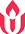 Must be submitted by May 31, 2024 for creditSubmit to renaissance@uua.org.Webinar AttendanceI’ve attended or watched at least 7 online webinars (list at least 7 below; include any others you may have attended):	Date			Speaker				  ___________		________________________________________		________________________________________		________________________________________		________________________________________		________________________________________		________________________________________		________________________________________		________________________________________		________________________________________		_____________________________Learning ObjectivesDefine the umbrella of neurodivergence and its scope.Understand the characteristics of the variety of neurodivergences and how those characteristics impact both the neurodivergent person and their family unit.Name ways you can adapt your church environment and programs to support the neurodivergent person and their family.  Think about how those supports can benefit the larger congregational community (community groups using the space, etc.).Identify ways to support the neurodivergent person and their family beyond in-person church programming.Articulate resources you can draw on for additional learning about neurodivergence. Consider: How will you approach this continued learning from a “Nothing About Us Without Us” lens?Assignment OptionsI have completed one of the following five assignments below, which I will submit with this document, to renaissance@uua.org (circle assignment you’ve chosen to complete):Please note, these assignments can be submitted in written, audio, or video formats and should consider the learning objectives listed above.Create an educational presentation for your lay congregation about neurodivergence (if you intend to have a series of presentations or classes, you need to only submit one presentation for credit here). Submit a slideshow with notes or a video of you giving the presentation online.  Consider: How will you approach this presentation from a “Nothing About Us Without Us” lens?Create a training component for RE teachers or volunteers (i.e. one portion of a teacher/volunteer training program).  You may submit the detailed training outline, a video presentation, or an audio rendering of your presentation. Consider: How will you approach this training from a “Nothing About Us Without Us” lens?Address each of the learning objectives listed above. Bullet pointed lists are fine. Written paper should be 3-5 pages; audio or video submissions are also welcome!Reflect on the way your own neurodivergence has impacted your life and how you use that experience to inform your ministry. Written paper should be 3-5 pages; audio or video submissions are also welcome!Record a conversation between you and another religious professional, discussing what you learned from this webinar series and how you will apply it in your ministry. Audio, video, or transcript submission welcome.Write a newsletter article for your congregation about neurodiversity.  Consider: How will you approach this training from a “Nothing About Us Without Us” lens?